  II  НАУЧНО-ПРАКТИЧЕСКАЯ  КОНФЕРЕНЦИЯ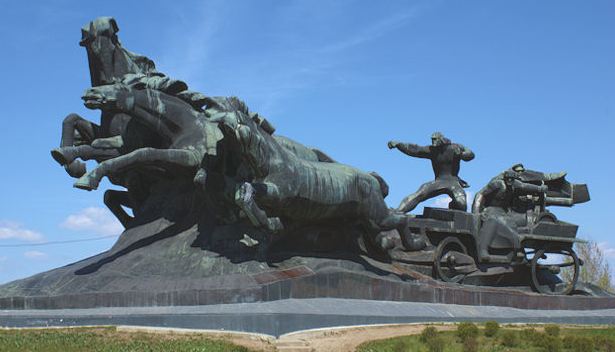 «СТРАТЕГИЯ И АКТУАЛЬНЫЕ ВОПРОСЫ РАЗВИТИЯ МЕТОДИК АУДИТОРСКОЙ ДЕЯТЕЛЬНОСТИ, ФИНАНСОВО-РЕВИЗИОННОГО КОНТРОЛЯ, ЭКСПЕРТИЗЫ И БУХГАЛТЕРСКОГО УЧЕТА»г. Ростов-на-Дону 25-26 апреля 2014 годаРостовский Государственный Экономический Университет (РИНХ)Приглашают аудиторов, финансовых директоров, сотрудников службы финансово-бюджетного надзора, контрольно-счетной палаты, управления финансового контроля, налоговой службы и бухгалтеров  к участию в работе конференции											Основные  темы и вопросы конференции:Обсуждение вопросов взаимодействия и консолидации специалистов в области аудита, бухгалтерского учета, налогового консультирования, финансового контроля.Совершенствование функционирования системы Внутреннего Контроля качества аудиторской деятельности. Обобщение  опыта  внешнего контроля качества работы аудиторов Уполномоченным федеральным органом. Обсуждение  проекта изменений законодательства  об аудиторской деятельности.Пути совершенствования финансового контроля, как важного фактора повышения эффективности экономики.Изменения в налоговом законодательстве и правоприменительной практике  налогообложения и налогового администрирования в 2014году.Бухгалтерский учет и информационная прозрачность экономики.  Достоверность отчетности .Внедрение МСФО и МСА в Российскую экономику.Начало конференции:  25 апреля 2014 года в 12 час. 30 мин.Место проведения:  РГЭУ (РИНХ), г. Ростов-на-Дону, ул. Большая Садовая, 69, аудитория  307Среди докладчиков и участников Конференции  планируются  представители Южного и  Северо-Кавказского  Федеральных округов, г.Москвы и других регионов России.Для участия в работе  конференции необходимо направить заявку  с указанием ФИО участника на e.mail: aas-yug@ro.ru или передать по факсу    (863) 207-80-09Предварительная регистрация участников обязательна (при входе в РГЭУ (РИНХ) пропускной режим)!Программа Конференции:25 апреля 2014 годаРегистрация участников Конференции: 12час.00 мин.Начало работы Конференции: 12час.30мин.12:30 - 15:00 Пленарное заседание15:00 - 15:15 Кофе-пауза15:15 - 18:00 Продолжение пленарного заседания18:30 -  Представительский банкет26 апреля 2014 года- Круглый стол по вопросам организации и проведения ВКК в НП ААС- Экскурсия «Жемчужина Дона - Старочеркасская» (включая отдых и обед на берегу реки Дон)Руководитель Ростовского территориального отделения НП ААС, член Правления  						Г.А. РыбенкоСАМОРЕГУЛИРУЕМАЯ ОРГАНИЗАЦИЯ АУДИТОРОВНП АУДИТОРСКАЯ АССОЦИАЦИЯ СОДРУЖЕСТВОРостовское территориальное отделение НП ААС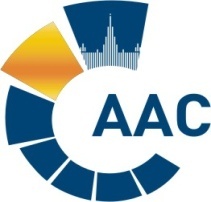 совместно сРОСТОВСКИМ ГОСУДАРСТВЕННЫМЭКОНОМИЧЕСКИМ УНИВЕРСИТЕТОМ  (РИНХ)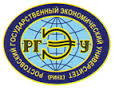 